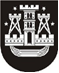 KLAIPĖDOS MIESTO SAVIVALDYBĖS TARYBASPRENDIMASDĖL KLAIPĖDOS MIESTO SAVIVALDYBĖS TARYBOS 2002 M. LAPKRIČIO 28 D. SPRENDIMO NR. 292 „DĖL KLAIPĖDOS MIESTO TARYBOS, PROFESINIŲ SĄJUNGŲ IR DARBDAVIŲ ORGANIZACIJŲ TRIŠALĖS TARYBOS STEIGIMO IR TRIŠALIO BENDRADARBIAVIMO SUSITARIMO“ PAKEITIMO2015 m. liepos 31 d. Nr. T2-205KlaipėdaVadovaudamasi Lietuvos Respublikos vietos savivaldos įstatymo 18 straipsnio 1 dalimi, Klaipėdos miesto savivaldybės taryba nusprendžia:1. Pakeisti Klaipėdos miesto savivaldybės tarybos 2002 m. lapkričio 28 d. sprendimo Nr. 292 „Dėl Klaipėdos miesto tarybos, profesinių sąjungų ir darbdavių organizacijų trišalės tarybos steigimo ir trišalio bendradarbiavimo susitarimo“ 3 punktą ir jį išdėstyti taip:„3. Skirti Klaipėdos miesto savivaldybės tarybos atstovais į Klaipėdos miesto tarybos, profesinių sąjungų ir darbdavių organizacijų trišalę tarybą:3.1. Valdemarą Anužį;3.2. Tatjaną Fedotovą;3.3. Juditą Simonavičiūtę;3.4. Jolantą Skrabulienę.“2. Skelbti šį sprendimą Klaipėdos miesto savivaldybės interneto svetainėje.Savivaldybės merasVytautas Grubliauskas